COUNTY OF GREENE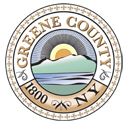 SINGLE POINT OF ACCESS (SPOA)ADULT CARE COORDINATION AND RESIDENTIAL SERVICESApplicant InformationApplicant Name:       Address:	        City:  		                                    State:                            Zip Code:     Home Phone:	            		 Cell:       Email:		        Date of Birth:             			Social Security Number:      Driver’s License:     Yes        No	State:      	Identification Number:      Legal Status:	     sex offender; if so, level ___     incarcerated	restraining/order of protection      AOT          probation/parole; officer ___________________  Contact Information: _________________________Primary Insurance:                     Group #:       Secondary Insurance:               Group #:       Emergency Contact:                  Phone:          Relationship: 	                 Applying for:   Care Management/CoordinationPlease Choose Appropriate Level of Housing:Comprehensive Apartment Program - CAP (apartment settings, staff visits 3x per week min. /daily visits maximum)Hudson Community Apartments	Columbia Street Apartments    Supported Apartment SHUD (apartment settings, staff visits 1-4x per month)24-hr Supervised Community Residence:      High Cliff Terrace	Philmont HearthPsychiatric History Diagnostic ImpressionCode:	     Code:	     Code:	     Trauma History:		sexual	physical	emotional	domestic violence	 otherUse this space to provide details on age, frequency, duration, perpetrator, etc.Other Pertinent Psychiatric Information:  To accompany my referral, I have attached the following: psychosocial assessment AND physical health examination or other professional health evaluation with relevant treatment information, completed within the past year.I have reviewed this information and understand that this and other information will be given to the program(s) to which I am applying._________________________________________________________	__________________________Applicant Signature							DateTo be completed by the Referral SourceReferring Agency:	      Contact:		      Address: 		      City:                                                               State:                            Zip Code:     Phone:	        Ext.          Fax:      Email:        Reason for Referral: 	      How long have you been working with the applicant?      To the best of your knowledge, what types of services will continue to be provided or have been requested for this individual?  	 Therapy		Psychiatry		Adult Day/PROS	Health Monitoring (WillCare)Aging Services (Office for the Aging, Meals on Wheels)How frequently?      Other Agencies Providing Support (name, type of service, contact information): _________________________________________________________	__________________________Referral Source Signature						DateCOUNTY OF GREENESINGLE POINT OF ACCESS (SPOA)RELEASE OF INFORMATIONApplicant Name:                                               DOB:      I hereby authorize the following agencies to release and exchange the following information:(   ) Coordinated Entry/HUD ProgramCapital District Psychiatric CenterColumbia Memorial HospitalGreene Dept. of Social Srvs.Greene County Mental Health CtnGreene County ProbationMental Health AssociationOffice for People with Developmental Disabilities (OPWDD)Twin County Recovery Services, IncWillCareOther:      Other:      Current residential address and phoneEvaluation resultsEmployment recordsDiagnosis, prognosis, treatment statusDischarge summariesDSS assessmentsDSS case type and grant amountDSS case statusMedical recordsPresence in treatmentPsychological/social assessmentsTreatment plansOther:      Other:      The purpose of this authorization is to assist with care management or residential housing services, or both, provide ongoing communication between the above agencies, fulfill court and DSS mandates, and coordinate care services.  The information and/or documents obtained with this consent may be redisclosed only with my expressed written consent.  I have read and understand the above and authorize the disclosure of such information as herein contained.  I understand that this consent is subject to revocation at any time except to the extent that the person or agency, which is to make the disclosure, has already taken action in reliance on it.  If not previously revoked, this consent will terminate upon termination of services.NOTE: CRIMINAL JUSTICE CONSENTS ARE IRREVOCABLE.  THEY ARE VALID UNTIL THE DISPOSITION IN QUESTION HAS BEEN TERMINATED.  THEREFORE, PROBATION CONSENTS MAY NOT BE REVOKED.I also understand that any disclosure of the information and/or documentation is bound by Title 42 of the Code of Federal Regulations governing the confidentiality of alcohol and drug abuse patient records and that re-disclosure of this information and/or documentation to a party other than the one(s) designated above is forbidden without additional written authorization on my part.______________________________	______________________________	___________________Signature				Witness					DatePrescription for Residential TreatmentFor Residential Service Requests ONLY.AUTHORIZATION FOR RESTORITIVE SERVICESCOMMUNITY RESIDENCE PROGRAMSInitial AuthorizationSemi-Annual Authorization (CSR, CCR, HCT)Annual Authorization (CAP)Client Name: _____________________________________________________ DOB: ________________Medicaid Number: ________________________________________________ICD.9 Diagnosis: __________________________________________________I, the undersigned licensed physician, based on my review of the assessment made available to me, have determined that the above named client would benefit from the provision of Mental Health Restorative services defined pursuant to Part 593 of 14 NYCRR.  A copy of the most recent residential service plan review is attached.*If this is an Initial Authorization, the prescribing physician must see the client face-to-face prior to authorizing services._______________________________________________________________	___________________Physician Signature								Date_______________________________________________________________Printed Name and TitleCOUNTY OF GREENESINGLE POINT OF ACCESS (SPOA)To be completed by the Referral Source for Residential AdmissionDay Program RecommendationAs this Residential Program maintains a rehabilitation focus, it is expected that all residents will engage in gainful activities during the weekday.  This activity should be tailored to the individual, addressing his or her individual needs, strengths, goals, etc.  Options for day activities include: attending PROS, school, Supported Employment, Supported Education, volunteer work, Sheltered Employment, or any other type of service program offered by COARC or a competitive employment placement.  Our goal is to promote independence to the highest degree that the individual is able to attain.  We value working collaboratively with the individual consumer, as well as with all collateral services providers in reaching this end.The recommended day activity for _______________________________________________________ is____________________________________________________________________________________.This document will become part of the residential service plan.__________________________________		   _____________________________________Resident						   Primary Clinician__________________________________		   _____________________________________Program Director					   DateCOUNTY OF GREENESINGLE POINT OF ACCESS (SPOA)FUNCTIONAL ASSESSMENTTo be completed by or with the applicant Living arrangement at time of application: 	Independent	Family/FriendsHomeless HomeboundCommunity Residence (24 hr. Supervised)	Residential Program or Apartment	Does the applicant have a housing subsidy:	        Yes		No	Amount: __________________Please list all living arrangements starting with the most recent:Use this space to describe living situations other than above:____________________________________________________________________________________________________________________________________________________________________________________________________Activities of Daily Living… please provide a general picture of daily activities or schedule of the applicant____________________________________________________________________________________________________________________________________________________________________________________________________Will your schedule change if admitted into this program?	Yes		NoPlease describe how your schedule may change: _____________________________________________________________________________________What do you expect to gain by working with this program? __________________________________________________________________________________________________________________________________________________________________________What are your strengths and positive qualities? __________________________________________________________________________________________________________________________________________________________________________What are your hobbies and interests? __________________________________________________________________________________________________________________________________________________________________________In what areas of your life to you want or need to make changes?What do you see as your role in making these changes?__________________________________________________________________________________________________________________________________________________________________________What generally gets in your way of making changes in your life?__________________________________________________________________________________________________________________________________________________________________________How do you think this service can assist you in making changes in your life?__________________________________________________________________________________________________________________________________________________________________________Do you take your mental health medications as prescribed?	Yes		NoI have answered the above questions to the best of my ability. I understand that this and other information contained in this referral will be presented at the next Care Management and Housing SPOA meeting to make a determination as to my eligibility and readiness for the services requested. _________________________________________________________	__________________________Applicant Signature					                       		DateCOUNTY OF GREENESINGLE POINT OF ACCESS (SPOA)FINANCIAL ASSESSMENTSources of Income:      Monthly Amount:                                                        If Pending….SS Disability: _________________________	  Date of application_______________________SSI Income: ___________________________	  Date of application_______________________Public Assistance: _______________________	  Date of application_______________________Employment: ___________________________________________________________________Retirement benefits (specify): ______________________________________________Worker's Compensation, unemployment ins. (specify): __________________________________Other (specify)__________________________________________________________________Expenses: Child support	wage garnishmentfines/restitutionCOUNTY OF GREENESINGLE POINT OF ACCESS (SPOA)PSYCHIATRIC ASSESSMENT (To be completed if no psychosocial within the last year is attached)Please list all psychiatric inpatient admissions starting with the most recentUse this space to describe treatment related obstacles or outcomes of above:____________________________________________________________________________________________________________________________________________________________________________________________________Please list all psychiatric outpatient admissions starting with the most recentUse this space to describe treatment related obstacles or outcomes of the above:____________________________________________________________________________________________________________________________________________________________________________________________________History of suicide ideation (dates, methods, triggers): ______________________________________________________________________________________________________________________________Family/friend history of suicide attempts or completion (who, when, method): __________________________________________________________________________________________________________What generally occurs when this person decompensates? ____________________________________________________________________________________________________________________________________________________________________________________________________Is the person usually a danger to self or others when decompensating?		Yes		NoDoes the person seek help when decompensating?	Yes	NoPlease explain:____________________________________________________________________________________________________________________________________________________________________________________________________*please note that positive responses to the above questions does not rule out admission to the programOther Alerts:Presently at risk of psychiatric admission					   Yes		NoCycles in and out of the hospital with less than 90 days between admissions	   Yes		NoHistory of long length of inpatient admissions (90 days +)			   Yes		NoFrequent crisis related contacts							   Yes		NoReluctance to use traditional programs						   Yes		NoInadequate social support and/or difficulty in self monitoring			   Yes		NoCurrent mental health services are deemed inadequate				   Yes		NoCurrent suicidal ideations?   							   Yes		NoCurrent homicidal ideations?							   Yes		No_________________________________________________________	__________________________Referral Source Signature						Date_________________________________________________________	__________________________Physician’s Signature						              DateOptional Physicians Notes: ______________________________________________________________________________________________Description (location/with whom)FromToOutcome (Successful/Unsuccessful)Personal EffectivenessPersonal EffectivenessPersonal EffectivenessPersonal EffectivenessPersonal EffectivenessPersonal EffectivenessPersonal EffectivenessPersonal EffectivenessPersonal EffectivenessPlease the check box to indicate issues within the past 30 days: 1 = none or no issue 		2 = minor		3 = moderate	4 = severe Please the check box to indicate issues within the past 30 days: 1 = none or no issue 		2 = minor		3 = moderate	4 = severe Please the check box to indicate issues within the past 30 days: 1 = none or no issue 		2 = minor		3 = moderate	4 = severe Please the check box to indicate issues within the past 30 days: 1 = none or no issue 		2 = minor		3 = moderate	4 = severe Please the check box to indicate issues within the past 30 days: 1 = none or no issue 		2 = minor		3 = moderate	4 = severe SeveritySeveritySeveritySeverityArises promptlyArises promptlyArises promptlyArises promptlyArises promptly1234Attends a day programAttends a day programAttends a day programAttends a day programAttends a day programDemonstrates basic cooking skillsDemonstrates basic cooking skillsDemonstrates basic cooking skillsDemonstrates basic cooking skillsDemonstrates basic cooking skillsKeeps clinic or other appointments as scheduledKeeps clinic or other appointments as scheduledKeeps clinic or other appointments as scheduledKeeps clinic or other appointments as scheduledKeeps clinic or other appointments as scheduledMaintain adequate personal hygieneMaintain adequate personal hygieneMaintain adequate personal hygieneMaintain adequate personal hygieneMaintain adequate personal hygieneMaintains an adequate dietMaintains an adequate dietMaintains an adequate dietMaintains an adequate dietMaintains an adequate dietPerforms home maintenance, cleaning tasksPerforms home maintenance, cleaning tasksPerforms home maintenance, cleaning tasksPerforms home maintenance, cleaning tasksPerforms home maintenance, cleaning tasksSmokes in a safe mannerSmokes in a safe mannerSmokes in a safe mannerSmokes in a safe mannerSmokes in a safe mannerUses money correctly for purchasesUses money correctly for purchasesUses money correctly for purchasesUses money correctly for purchasesUses money correctly for purchasesUses public transportationUses public transportationUses public transportationUses public transportationUses public transportationUses telephone correctlyUses telephone correctlyUses telephone correctlyUses telephone correctlyUses telephone correctlyProblem Solving and Interpersonal SkillsProblem Solving and Interpersonal SkillsProblem Solving and Interpersonal SkillsProblem Solving and Interpersonal SkillsProblem Solving and Interpersonal SkillsProblem Solving and Interpersonal SkillsProblem Solving and Interpersonal SkillsProblem Solving and Interpersonal SkillsProblem Solving and Interpersonal SkillsPlease the check box to indicate issues within the past 30 days: 1 = none or no issue 		2 = minor		3 = moderate	4 = severePlease the check box to indicate issues within the past 30 days: 1 = none or no issue 		2 = minor		3 = moderate	4 = severePlease the check box to indicate issues within the past 30 days: 1 = none or no issue 		2 = minor		3 = moderate	4 = severePlease the check box to indicate issues within the past 30 days: 1 = none or no issue 		2 = minor		3 = moderate	4 = severePlease the check box to indicate issues within the past 30 days: 1 = none or no issue 		2 = minor		3 = moderate	4 = severeSeveritySeveritySeveritySeverityActs assertively when appropriateActs assertively when appropriateActs assertively when appropriateActs assertively when appropriateActs assertively when appropriate1234Apologize when appropriateApologize when appropriateApologize when appropriateApologize when appropriateApologize when appropriateExercise good judgmentExercise good judgmentExercise good judgmentExercise good judgmentExercise good judgmentFollow through on advice of doctorFollow through on advice of doctorFollow through on advice of doctorFollow through on advice of doctorFollow through on advice of doctorListen and understandListen and understandListen and understandListen and understandListen and understandObtain help for physical problemsObtain help for physical problemsObtain help for physical problemsObtain help for physical problemsObtain help for physical problemsPlan in cooperation with othersPlan in cooperation with othersPlan in cooperation with othersPlan in cooperation with othersPlan in cooperation with othersResolve conflicts appropriatelyResolve conflicts appropriatelyResolve conflicts appropriatelyResolve conflicts appropriatelyResolve conflicts appropriatelySocialize with othersSocialize with othersSocialize with othersSocialize with othersSocialize with othersTake initiative or seek assistance with problemsTake initiative or seek assistance with problemsTake initiative or seek assistance with problemsTake initiative or seek assistance with problemsTake initiative or seek assistance with problemsTreat own minor physical problemsTreat own minor physical problemsTreat own minor physical problemsTreat own minor physical problemsTreat own minor physical problemsOther:Other:Other:Other:Other:Functional AssessmentFunctional AssessmentFunctional AssessmentFunctional AssessmentFunctional AssessmentFunctional AssessmentFunctional AssessmentFunctional AssessmentFunctional AssessmentHygieneHygieneHygieneHygieneAny additional Comments:Any additional Comments:Any additional Comments:Any additional Comments:Any additional Comments:Monitors on ownNeeds assistanceShoppingShoppingShoppingShoppingShops independentlyNeeds assistance to shopAbility to maintain residenceAbility to maintain residenceAbility to maintain residenceAbility to maintain residenceManages on ownNeeds assistanceEconomic Self SufficiencyEconomic Self SufficiencyEconomic Self SufficiencyEconomic Self SufficiencyManages own moneyNeeds assistanceHas a representative payeeAbility to Self-Direct ActivitiesAbility to Self-Direct ActivitiesAbility to Self-Direct ActivitiesAbility to Self-Direct ActivitiesCan initiate plansCan follow through with plansNeeds AssistanceEducationalTransportationEmploymentSocial/RecreationalFinancial/EconomicalFamilyHousingLegal/ProbationMedical WellnessOther:Mental Health RecoverySelf careSubstance AbuseInpatient ProviderAdmissionDischargeReasonOutpatient ProviderAdmissionDischargeReasonPsychiatric Symptoms AssessmentPsychiatric Symptoms AssessmentPsychiatric Symptoms AssessmentPsychiatric Symptoms AssessmentPsychiatric Symptoms AssessmentPsychiatric Symptoms AssessmentPsychiatric Symptoms AssessmentPsychiatric Symptoms AssessmentPlease the check box to indicate issues occurring in the past 30 days: 1 = none or no issue 	     2 = minor	3 = moderate	4 = severePlease the check box to indicate issues occurring in the past 30 days: 1 = none or no issue 	     2 = minor	3 = moderate	4 = severePlease the check box to indicate issues occurring in the past 30 days: 1 = none or no issue 	     2 = minor	3 = moderate	4 = severePlease the check box to indicate issues occurring in the past 30 days: 1 = none or no issue 	     2 = minor	3 = moderate	4 = severeSeveritySeveritySeveritySeverityAnxiety (worry, fear, over-concern for present or futureAnxiety (worry, fear, over-concern for present or futureAnxiety (worry, fear, over-concern for present or futureAnxiety (worry, fear, over-concern for present or future1234Blunted Affect (reduced emotional tone, reduction in normal intensity of feeling, flatness)Blunted Affect (reduced emotional tone, reduction in normal intensity of feeling, flatness)Blunted Affect (reduced emotional tone, reduction in normal intensity of feeling, flatness)Blunted Affect (reduced emotional tone, reduction in normal intensity of feeling, flatness)Disorientation (confusion or lack of association for person, place or time)Disorientation (confusion or lack of association for person, place or time)Disorientation (confusion or lack of association for person, place or time)Disorientation (confusion or lack of association for person, place or time)Emotional Withdrawal (lack of spontaneous interaction, isolation, deficit in relating to othersEmotional Withdrawal (lack of spontaneous interaction, isolation, deficit in relating to othersEmotional Withdrawal (lack of spontaneous interaction, isolation, deficit in relating to othersEmotional Withdrawal (lack of spontaneous interaction, isolation, deficit in relating to othersExcitement ( heightened emotional tone, agitation, increased reactivity)Excitement ( heightened emotional tone, agitation, increased reactivity)Excitement ( heightened emotional tone, agitation, increased reactivity)Excitement ( heightened emotional tone, agitation, increased reactivity)Hallucinatory Behavior (perceptions without normal external stimuli)Hallucinatory Behavior (perceptions without normal external stimuli)Hallucinatory Behavior (perceptions without normal external stimuli)Hallucinatory Behavior (perceptions without normal external stimuli)Hostility (animosity, contempt, belligerence)Hostility (animosity, contempt, belligerence)Hostility (animosity, contempt, belligerence)Hostility (animosity, contempt, belligerence)Mannerisms, posturing (bizarre motor behavior)Mannerisms, posturing (bizarre motor behavior)Mannerisms, posturing (bizarre motor behavior)Mannerisms, posturing (bizarre motor behavior)Motor Retardation (slowed, weakened movements or speech)Motor Retardation (slowed, weakened movements or speech)Motor Retardation (slowed, weakened movements or speech)Motor Retardation (slowed, weakened movements or speech)Somatic Concerns (preoccupation or fear of physical health and illness)Somatic Concerns (preoccupation or fear of physical health and illness)Somatic Concerns (preoccupation or fear of physical health and illness)Somatic Concerns (preoccupation or fear of physical health and illness)Suspiciousness (mistrust, believes others harbor malicious or discriminatory intent)Suspiciousness (mistrust, believes others harbor malicious or discriminatory intent)Suspiciousness (mistrust, believes others harbor malicious or discriminatory intent)Suspiciousness (mistrust, believes others harbor malicious or discriminatory intent)Tension (motor manifestations, nervousness, hyperactivity)Tension (motor manifestations, nervousness, hyperactivity)Tension (motor manifestations, nervousness, hyperactivity)Tension (motor manifestations, nervousness, hyperactivity)Uncooperativeness (resistance, guardedness, rejection of authority)Uncooperativeness (resistance, guardedness, rejection of authority)Uncooperativeness (resistance, guardedness, rejection of authority)Uncooperativeness (resistance, guardedness, rejection of authority)Unusual thought content or conceptual disorganization (odd, disorganized, bizarre or confused thoughts)Unusual thought content or conceptual disorganization (odd, disorganized, bizarre or confused thoughts)Unusual thought content or conceptual disorganization (odd, disorganized, bizarre or confused thoughts)Unusual thought content or conceptual disorganization (odd, disorganized, bizarre or confused thoughts)Risk AssessmentRisk AssessmentRisk AssessmentRisk AssessmentRisk AssessmentRisk AssessmentRisk AssessmentRisk AssessmentBEHAVIORYESNODescription (dates, injuries, legal status, etc)Description (dates, injuries, legal status, etc)Description (dates, injuries, legal status, etc)Description (dates, injuries, legal status, etc)Description (dates, injuries, legal status, etc)ArsonAssaultive BehaviorCriminal OffensesMedication ComplianceSex Offender (status and level)Driving/Traffic ViolationsOther: